Преимущества портала ГосуслугиНа все случаи жизниЗакажите онлайн любую из более чем 150 государственных и муниципальных услугСкидки на услугиПолучите скидку в 30% на государственную пошлину и 50% — на штраф ГИБДДКонтроль всех услугСледите за статусом выполнения ваших заявок и заявлений, сроком действия документов и многим другимНачните пользоваться порталом Госуслуг прямо сейчас!ЗарегистрироватьсяУслуги Министерства внутренних делПаспорт гражданина РФЗаграничный паспорт      нового образца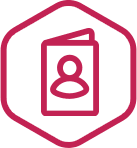 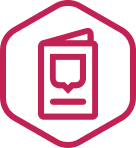 Водительское удостоверениеРегистрация
транспортого
средства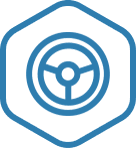 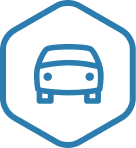 Заграничный паспорт старого образцаРегистрация
граждан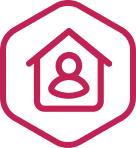 Выдача удостоверения частного детективаПредоставление адресно-справочной информации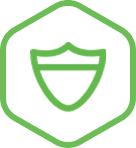 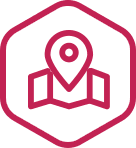 Проставление апостиля МВДСправка об отсутствии судимости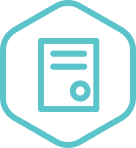 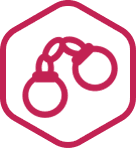 Штрафы ГИБДДСправка об административном наказании                   за потребление наркотических                                                                                                                              средств без назначения врача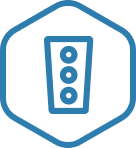 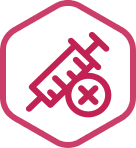 Больше услуг МВДНа все случаи жизни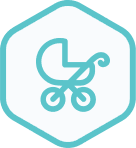 Молодой семьеСоздание семьи                                                                                                                                            Соберите необходимый пакет документов                                                                                        и подайте электронное заявление в ЗАГС со скидкой 30%Рождение ребенка                                                                                                                         Подайте заявление на государственную регистрацию рождения ребёнкаРегистрация по месту жительстваЗарегистрируйте себя и своих близких в новой квартире онлайнБольше услуг для молодой семьи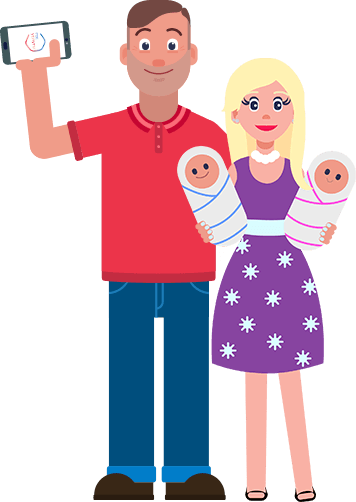 ПутешественникамЗагранпаспорт                                                                                                                                    Подайте электронное заявление на оформление загранпаспорта для себя и ребенка со скидкой 30%Международные права                                                                                                                Соберите необходимый пакет документов и подайте заявление на международные права онлайн со скидкой 30%Проверка задолженностей                                                                                                          Перед отпуском проверьте и оплатите судебные задолженности. Из-за них могут не выпустить
за границуСоветы путешественникам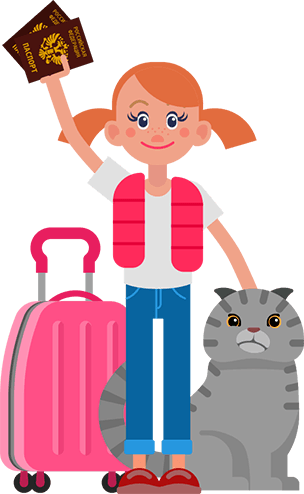 АвтолюбителямПокупка и оформление автомобиля                                             Зарегистрируйте автомобиль онлайн со скидкой 30%Получение и замена прав                                                                     Получите или обновите права на портале Госуслуги быстро и выгодно — со скидкой 30%Штрафы ГИБДД                                                                                                                            Проверьте наличие штрафов ГИБДД и оплатите их онлайн со скидкой 50%Больше услуг для автолюбителей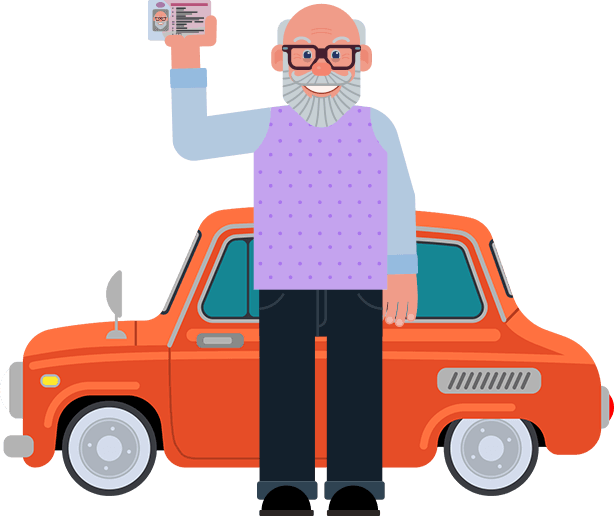 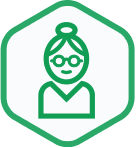 ПенсионерамВыход на пенсию                                                                                                                      Подготовьтесь к выходу на пенсию заранее. Получите ответы на все важные вопросы онлайнПомощь пенсионерам                                                                                                                                      Узнайте обо всех льготах и видах помощи для пенсионеровУслуги для пенсионеров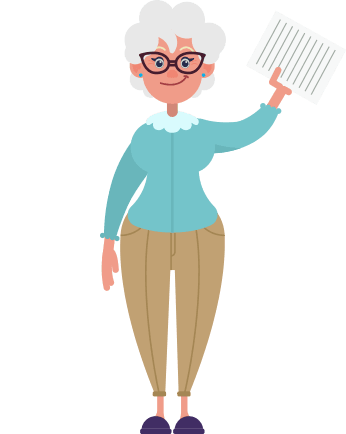 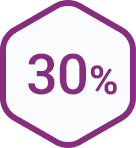 Штрафы, налоги,
задолженностиШтрафы ГИБДД                                                                                                                                 Проверьте наличие штрафов ГИБДД и оплатите их онлайн со скидкой 50%Налоговые задолженности                                                                                                           Проверьте и оплатите налоговые задолженности онлайнСудебные задолженности                                                                                                              Получите информацию об имеющихся судебных задолженностях онлайнГоспошлины                                                                                                       Оплатите пошлины онлайн только на портале Госуслуги со скидкой 30%Настроить уведомления о задолженностях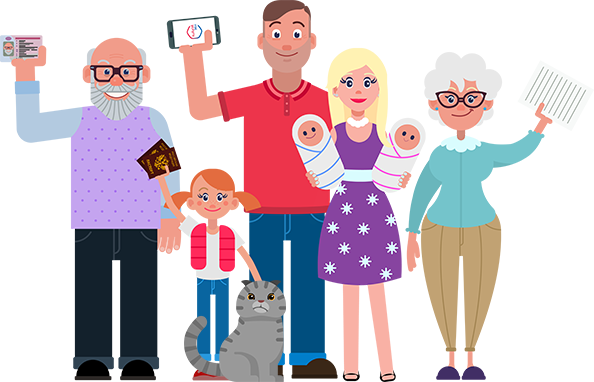 Больше услуг на gosuslugi.ruКак воспользоваться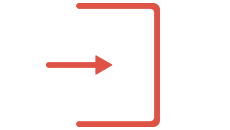 Зарегистрируйтесь или войдите на портал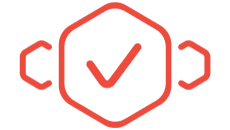 Выберите услугу или жизненную ситуацию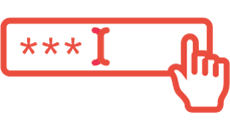 Заполните электронную форму заявления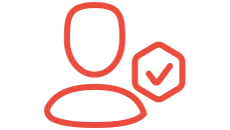 Следите за статусом заявки в личном кабинете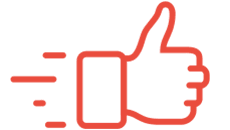 Получите необходимую вам услугу!Перейти на gosuslugi.ruИ начать пользоваться порталом прямо сейчас!Госуслуги на смартфонеВсе популярные государственные сервисы — у вас в кармане!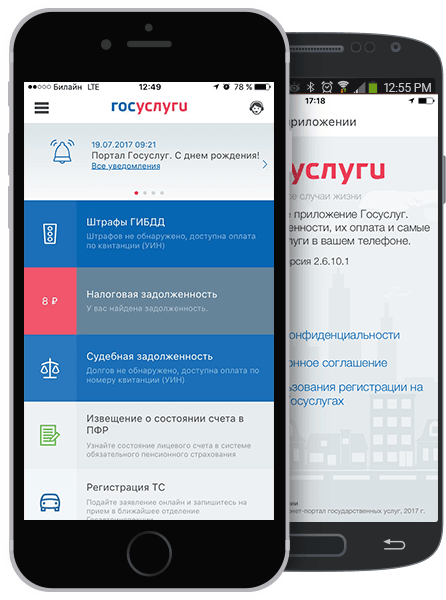 Преимущества мобильного приложенияПользуйтесь порталом в любое удобное времяПолучайте мгновенные уведомления о важных событиях и штрафахЗаказывайте услуги и оплачивайте задолженностиБудьте в курсе статусов заявлений и платежейУстановите и зарегистрируйтесь прямо в приложении!